誠摯邀請您一同來分享我們的喜悅ND                            UNI高一二                  and                 林一二GROOM’S PARENTS                  BRIDE’S  PARENTS高一二      蘇一二                               林一二      李一二----------------------------------敬邀-----------------------------------2022.05.13 星期五下午17:00  證婚入席下午18:00  晚宴入席MARRIOTE TAIPEI台北萬豪酒店GARDEN VILLA  8F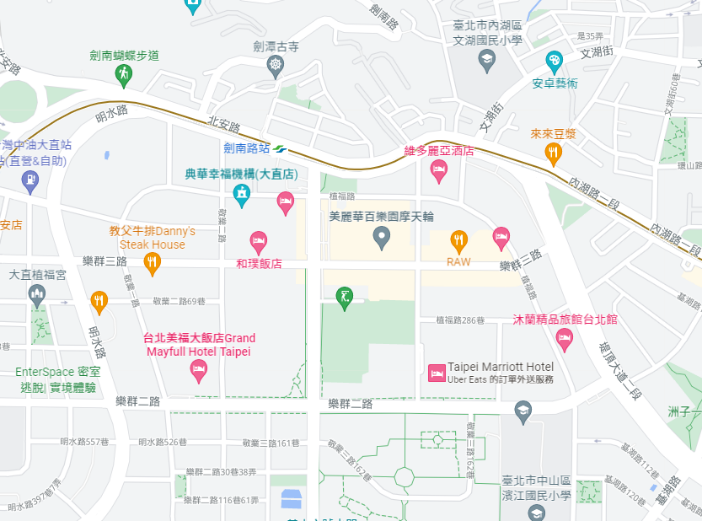 敬備喜宴 誠候光臨